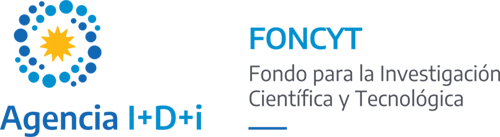 FORMULARIO DE SOLICITUD DE EXTENSIÓN EXTRAORDINARIA DE BECAS POR RAZONES DE ASPOEl presente formulario deberá dirigirse por correo electrónico a la Unidad Administradora que corresponda con las firmas que se solicitan al pie.Datos del proyecto:Datos del becario/a:Otros datos:	Aclaración : los becarios superiores solo pueden solicitar una extensión de hasta 6 meses desde la fecha de finalización formal de la beca. Fundamentación de la solicitud:_____________________________________________________________________________________________________________________________________________________________________________________________________________________________________________________________________________________________________________________________________________________________________________En mi calidad de investigador/a responsable del proyecto de la beca,doy mi aval a la presente solicitudCódigo del proyecto: Año y tipo de Convocatoria:Nombre y apellido:DNI:Correo electrónico:Teléfono:Domicilio:Código postal:Lugar de trabajo:Nombre y apellido del investigador/a responsable del proyecto:Fecha de inicio formal de la beca:Fecha de finalización formal de la beca: Fecha hasta la cual solicita la extensión (no puede extenderse del 31/3/2022):Firma becario/a:(firma investigador/a responsable):